НАЦИОНАЛЬНАЯ ВЫСТАВКА РЕСПУБЛИКИ БЕЛАРУСЬ 
в г. Нью-Дели, Индия,14.11.2016 - 27.11.2016, г. Дели, Индия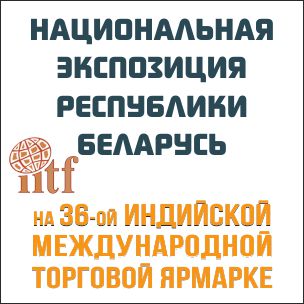 Ярмарка - член UFI (Союз международных ярмарок), что свидетельствует о ее высоком статусе и признании на международном рынке. Эта международная ярмарка является одной из наиболее престижных и популярных в регионе. Выставка считается одной из самых крупных в этом регионе и на ее открытии обычно присутствует либо президент, либо премьер-министр. Среди профессиональных посетителей выставки торговцы, промышленники, управленческий и технический персонал государственных и частных предприятий и организаций из разных стран. Кроме того, выставку ежегодно посещают более 3 млн. простых людей. 
На ярмарке IITF ожидается более 7000 участников, занимающих выставочную площадь более 120000 квадратных метров, около 40000 посетителей-бизнесменов, в дополнение почти к миллиону посетителей. Ожидается участие 90 делегаций из 60 стран мира.Университетом представлены следующие разработки:Добавка сульфоалюмосиликатная к бетонуИзоляторы термостойкие керамическиеМатериалы композиционные на основе отходов полимеровПокрытие медное электрохимическоеПокрытия ранозаживляющие, антибактериальные и кровооостанавливающие на основе нановолокон природного биополимера хитозанаСтекла для оптического волокнаТехнологии получения новых видов комплексных NPKS удобренийТехнология нанесения никель-алмазного покрытияТехнология переработки полиэтилентерефталатной тары